Инструкция по эксплуатацииТАКТИК 440 КЕЙСВнешний вид и описание элементов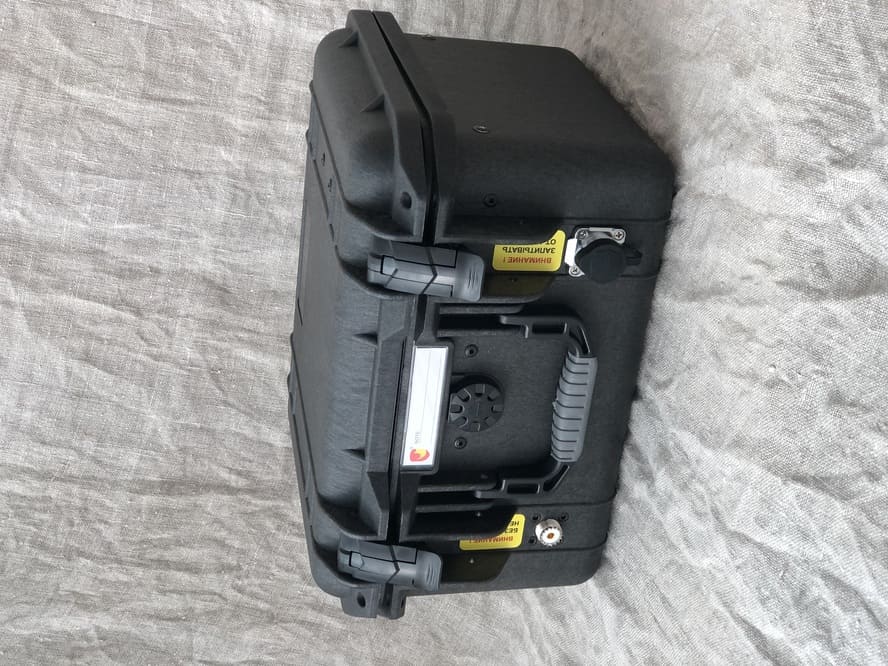 Разъем PL - мама для подключения антенныРазъем для подключения питанияКОМПЛЕКТАЦИЯКейс -радиостанция Комбат Тактик 440Гелевый аккумулятор 12 В (AGM 16АЧ)Вход питания от 12В до 36ВUSB 3.0 зарядное устройство  Вольтметр состояния аккумулятораПредохранитель (+ запасной)USB кабель  программаторРазъем PL - мама для антенныКабель питания от 12В с клемамиБлок питания и подзарядки от 12ВАнтенна на магните с кабелем 5 мПримечание 1 - Устройство не включать без подключенной внешней антенны2 - Подключение питания следует выполнять Зарядным Устройством ( ЗУ ),который входит в комплект. Нагрев ЗУ во время работы является допустимой нормой. Так же следует обратить внимание что бы поставить на подзарядку  надо сначала подключить разъем в кейс,потом подключить вилку ЗУ  к сети питания AC 220Вольт 50/60Гц, включить кнопкой MODE на и выбрать режим *(звёздочка) и автомобиль. Так же следует обратить внимание на режим работы через дополнительный провод  от  внешнего источника питания 12В-30В (бортовая сеть автомобиля,дополнительный источник питания 12В-24В). При подключении внешнего источника питания от дополнительного провода устройство поддерживает питание (полноценная зарядка внутреннего АКБ только от ЗУ входящего в комплект).3 - Заряд устройства происходит в интервале от 3 - 8 часов, в зависимости от разряженности внутреннего АКБ. Не допускать глубокого внутреннего АКБ ( менее 10В ).Во время приёма / передачи вокруг внешней антенны возможно образование электромагнитного излучения. 4 - Небольшая просадка напряжения АКБ является нормой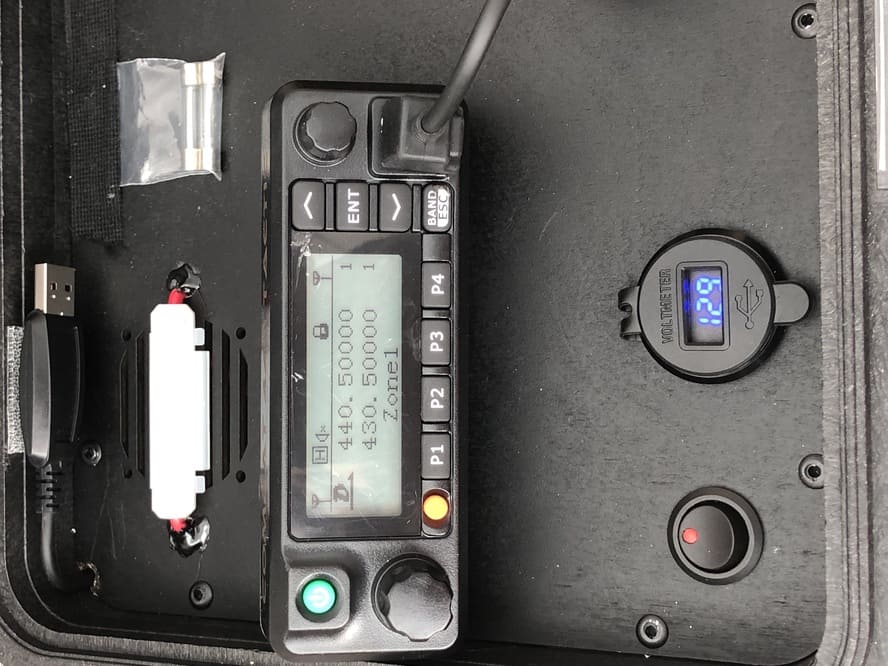 1 - USB программатор2 - предохранитель3 - радиостанция4 - кнопка включения USB 3.0 / Вольтметр5 - USB 3.0 / ВольтметрПримечаниеВ разных поставка применялись разные версии USB 3.0 зарядные устройства / вольтметры. Отличие : отсутствие отдельной кнопки включения и порты подключения на самом устройстве.Так же все USB зарядные устройства поддерживают режим Быстрой Зарядки ( Quick Charge 3.0).Ниже приведены варианты USB зарядных устройств. Об изменении конструкции, программирования и настройки устройства  уточняйте у производителяРис. 1. Расположение органов управления, индикации и соединителя на лицевой панели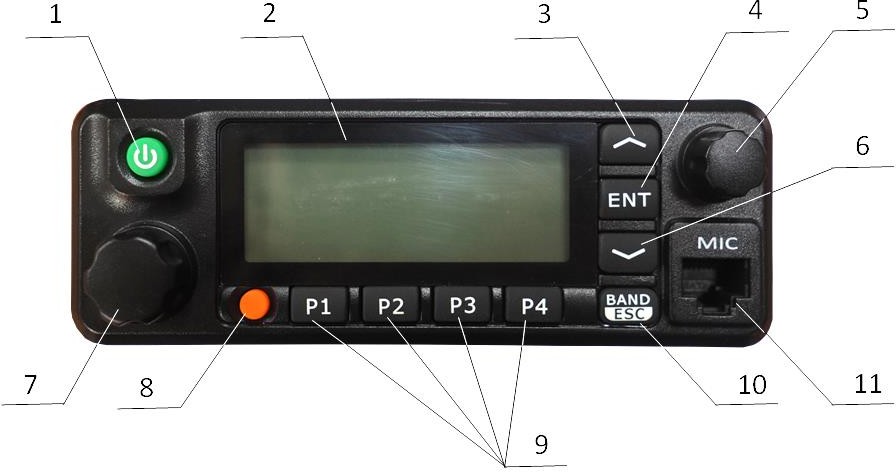 1 — Клавиша выключения питания 2 — Дисплей— Клавиша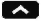 — Клавиша ENT— Ручка выбора каналов 6 — Клавиша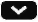 7 — Ручка регулировки громкости 8 — Клавиша экстренного режима 9 — Программируемые клавиши 10 — Клавиша ESC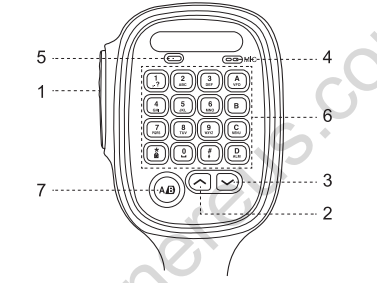 11 — Разъём гаУправление радиостанцией осуществляется с помощью органов управления и гарнитуры, описанных в п. 4 .Радиостанция настраивается через меню, либо при подключении к ПК с помощью приложения конфигурирования. Наименования пунктов меню радиостанции на русском и английском языках приведены в п. 8.Регулировка громкостиПоверните ручку регулировки громкости по часовой стрелке, чтобы увеличить громкость, против часовой стрелки ― чтобы уменьшить громкость.Осуществление и приём вызововВыбор зоны радиосвязиНажмите клавишу ENT для входа в меню.Нажатием клавиш [	или	] выберите пункт меню выбора зоны радиосвязи и подтвердите выбор клавишей ENT.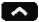 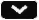 Откроется подменю. Нажатием клавиш [	или	] выберите нужную зону радиосвязи и подтвердите выбор клавишей ENT.На дисплее высветится название выбранной зоны радиосвязи.Выбор идентификаторов каналов, идентификатора пользователя или группыВыберите нужную зону радиосвязи (если зон несколько). С помощью ручки выбора каналов выберите канал, имя пользователя или идентификатор, имя группы или идентификатор.Прием и ответ на групповые вызовыРадиостанции должна быть присвоена определенная группа, после чего она сможет принимать групповые вызовы.При поступления группового вызова:Включится подсветка дисплея.В верхней части дисплея по центру отобразится значение RSSI. В первой строке будет показано название группы. За ним отобразится идентификатор входящего вызова, последним ― значок группового вызова (доступно только в цифровом режиме).Возьмите гарнитуру и удерживайте её на расстоянии 2,5-5,0 см от лица.Нажмите клавишу включения передачи для ответа на вызов.Отпустите клавишу включения передачи, чтобы перейти на приём.Прием и ответ на одиночный вызовОдиночный вызов ― это вызов одного корреспондента другим, при этом имеются два типа одиночных вызовов: тестовый, для проверки радиостанции перед вызовом, и режим, который используется непосредственно для вызова корреспондента.При поступлении одиночного вызова:Включится подсветка дисплея.В верхней части дисплея по центру отобразится значение RSSI.Возьмите гарнитуру и удерживайте её на расстоянии 2,5-5,0 см от лица.Нажмите клавишу включения передачи для ответа на вызов.Отпустите клавишу включения передачи, чтобы перейти на приёПрием вызовов-оповещенийВызов-оповещение ― это вызов всех корреспондентов, находящихся на приёме на определённом частотном канале для сообщения экстренной информации.При поступлении вызова-оповещения:Включится подсветка дисплея.В верхней части дисплея по центру отобразится значение RSSI. В первой строке будет показано название группы. За ним отобразится идентификатор входящего вызова, последним ― значок группового вызова (доступно только в цифровом режиме).По окончании вызова-оповещения радиостанция самостоятельно возвращается в режим приёма.При приеме вызова-оповещения, если вы перейдёте на другой частотный канал, радиостанция прекратит принимать вызов-оповещение.Подготовка к вызовуВыберите канал, идентификатор пользователя или группу с помощью элементов управления:Ручка выбора каналов.Программируемые клавиши.Ручной ввод (только для одиночного вызова).Групповой вызовПереведите радиостанцию в режим выбора группы для совершения группового вызова.Вращая ручку выбора каналов, выберите название группы или идентификатор канала.Возьмите гарнитуру и удерживайте её на расстоянии 2,5-5,0 см от лица.Нажмите клавишу включения передачи для передачи сообщения. На экране отобразится имя или идентификатор группы.Отпустите клавишу включения передачи, чтобы перевести радиостанцию на приём. На экране отобразится имя или идентификатор группы.Если в течение установленного времени ни один корреспондент не ответил, вызов сбрасывается.Одиночный вызовВращая ручку выбора каналов задайте имя или идентификатор канала.Возьмите гарнитуру и удерживайте её на расстоянии 2,5-5,0 см от лица.Нажмите клавишу включения передачи для передачи сообщения. На экране отобразится имя или идентификатор канала.Отпустите клавишу включения передачи, чтобы перевести радиостанцию на приём. На экране отобразится имя или идентификатор канала.Вызов-оповещениеДля совершения вызова-оповещения радиостанция должна быть запрограммирована для передачи сообщения корреспондентам, находящемся на приёме в определённом частотном канале.Вращая ручку выбора каналов, выберите название группы или идентификатор канала.Возьмите гарнитуру и удерживайте её на расстоянии 2,5-5,0 см от лица.Нажмите клавишу включения передачи для передачи сообщения. На экране отобразится имя или идентификатор группы.Отпустите клавишу включения передачи, чтобы перевести радиостанцию на приём. На экране отобразится имя или идентификатор группы.Передача вызова-оповещенияВызов можно сделать запрограммированной клавишей. Для этого нужно предварительно сконфигурировать радиостанцию: установить имя или идентификатор группы для группового вызова, либо имя или идентификатор для одиночного вызова. Вызов задаётся на короткое или длинное нажатие программируемой клавиши.Нажмите предварительно запрограммированную клавишу вызова.Возьмите гарнитуру и удерживайте её на расстоянии 2,5-5,0 см от лица.Нажмите клавишу включения передачи. На экране отобразятся имя или идентификатор группы, либо имя или идентификатор канала.Отпустите клавишу включения передачи, чтобы перевести радиостанцию на приём. На экране отобразится имя или идентификатор группы, либо имя или идентификатор канала.Если в течение установленного времени ни один корреспондент не ответил, вызов сбрасывается.Экстренные вызовыЭкстренный вызов передаётся в эфир только в особых ситуациях. Его можно передать, даже если радиостанция в этот момент принимает или передаёт сообщение.Доступны три варианта передачи экстренного вызова:Экстренный вызовЭкстренный вызов и сигналЭкстренный вызов и голосовое сообщение.Прием экстренного вызоваПри	приеме	экстренного	вызова	количество	принятых   тональных	сигналов заменяет идентификатор отправителя.При этом включится подсветка дисплея.Если радиостанция включена, она подтвердит приём экстренного вызова автоматически.Когда радиостанция принимает экстренный вызов, на дисплее высветится предупреждающий знак тревоги до отправки подтверждающего сообщения. В этот момент радиостанция не принимает другие вызовы.Ответ на экстренный вызовНажмите любую клавишу, чтобы прекратить сигнал экстренного вызова.Возьмите гарнитуру и удерживайте её на расстоянии 2,5-5,0 см от лица.Нажмите клавишу включения передачи для вызова. Радиостанция при этом находится в режиме экстренного вызова.После завершения вызова нажмите клавишу ESC, затем нажмите запрограммированную клавишу для отключения вызова, удалите все принятые экстренные вызовы и выйдите из экстренного режима.На дисплее высветится заставка главного экрана.Передача экстренного вызоваФункция передачи экстренного вызова (тональный сигнал) позволяет передать экстренный вызов, который запустит сигнал тревоги на другой радиостанции.Нажмите предварительно запрограммированную клавишу включения экстренного вызова.На дисплее отобразится сообщение о передаче экстренного вызова и идентификатор обмена с другой радиостанцией.После подтверждения другой радиостанцией приёма экстренного вызова, на дисплее высветится уведомление об успешной передаче экстренного вызова.Если радиостанция не получила подтверждения о приёме экстренного вызова от другой радиостанции по истечении заданного времени, на дисплее высветится сообщение, информирующее, что экстренный вызов не удался.Тогда радиостанция автоматически выйдет из экстренного режима, произойдёт переход на главный экран.Передача экстренного вызова и сигналаЭта функция позволяет передать экстренный вызов на другую радиостанцию, после подтверждения которого, другая радиостанция выйдет на связь на предварительно запрограммированном канале.Нажмите предварительно запрограммированную клавишу включения передачи экстренного вызова.На дисплее отобразится сообщение о передаче экстренного вызова и идентификатор обмена с другой радиостанцией.После подтверждения другой радиостанцией приёма экстренного вызова, на дисплее высветится уведомление об успешной передаче экстренного вызова.Возьмите гарнитуру и удерживайте её на расстоянии 2,5-5,0 см от лица.Нажмите клавишу включения передачи для передачи сообщения. На дисплее отобразится значок группы.Отпустите клавишу включения передачи для перехода на приём.Снова нажмите клавишу включения передачи для ответа на вызов или нажмите запрограммированную кнопку экстренного вызова для выключения и выхода из режима.Произойдёт возврат на главный экран.Если радиостанция находится в «тихом режиме», во время экстренного режима не будет звуковых оповещений.Передача экстренного вызова и голосового сообщенияЭта функция позволяет передать экстренный вызов другим радиостанциям. После подтверждения вызова без нажатия клавиши включения передачи автоматически включается микрофон, а радиостанция переходит в режим передачи.Нажмите предварительно запрограммированную клавишу включения экстренного вызова.На дисплее отобразится сообщение о передаче экстренного вызова, а на дисплее появится значок экстренного вызова.После того, как на дисплее высветится сообщение об успешном экстренном вызове, говорите в микрофон ― передача голосового сообщения в эфир включена.Во время передачи на дисплее будет гореть значок экстренного вызова.По окончании передачи сообщения, передатчик выключится. Чтобы снова начать передачу сообщения, нажмите и удерживайте клавишу включения передачи на гарнитуре.Перезапуск режима экстренного вызоваРадиостанция перезапустит экстренный режим при следующих условиях:Смена частотного канала на радиостанции. Если включить экстренный вызов на новом канале, радиостанция вновь перейдёт в экстренный режим.В момент передачи экстренного вызова нажата запрограммированная клавиша выхода/перезапуска экстренного режима.Выход из режима экстренного вызоваРадиостанция выйдет из экстренного режима при следующих условиях:Получено подтверждение принятого экстренного вызова другой радиостанцией.Количество экстренных вызовов превысило максимально допустимое значение.В момент передачи экстренного вызова нажата запрограммированная клавиша выхода/перезапуска экстренного режима.При нажатии клавиши включения передачи на гарнитуре.При отключении питания радиостанции. После включения радиостанции, она снова будет работать в режиме экстренного вызова.Задание настроекНастройки задаются через меню радиостанции. Однако для установки некоторых настроек потребуется конфигурирование радиостанции ― такая необходимость оговаривается по тексту. Для конфигурирования радиостанцию необходимо подключить к ПК с установленным приложением конфигурирования.Меню настроек радиостанцииНастройки радиоИнформация о радиостанцииСредства программирования радиостанцииНастройки радиоРежим прямой связи в обход репитераТональные звуки/предупрежденияМощностьПодсветкаШумоподавительЭкран приветствияБлокировка клавиатурыСветодиодный индикаторФункция VOXЗащита паролемФункция записиЧасыРежим настройки на каналыРежим прямой связи в обход репитераКогда репитер не работает или когда радиостанция расположена за пределами зоны действия репитера, в этом режиме возможно связываться с другими радиостанциями. При этом частоты приёма/передачи меняются на обратные. Для этого нажмите предварительно запрограммированную кнопку режима прямой связи в обход репитера.Нажмите клавишу ENT для входа в меню.Переместите курсор, используя клавиши [	или	], во вспомогательные средства, а затем нажмите клавишу ENT для выбора.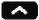 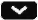 Переместите курсор, используя клавишу [	или	], в настройки радио, а затем нажмите клавишу ENT для выбора.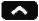 Переместите курсор, используя клавишу [	или	], в режим прямой связи в обход репитера, а затем нажмите клавишу ENT для выбора.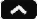 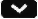 Если радиостанция в текущий момент в режиме работы через репитер, будет отображаться опция «Открыть».Если радиостанция в режиме прямой связи в обход репитера, будет отображаться опция «Закрыть».Нажмите клавишу ENT для выбора.На дисплее будет отображаться состояние включения/выключения режима прямой связи в обход репитера.Произойдёт автоматический переход к предыдущему меню.Тональные звуки/предупрежденияВсе тональные звукиЗвук разрешения вызоваТональные звуки клавишВсе тональные звукиВы можете включить или выключить все тональные звуки и подсказки радиостанции (кроме тонального звука входящего экстренного вызова).Нажмите предварительно запрограммированную кнопку включить/выключить все звуковые сигналы, чтобы включить/выключить все тональные звуки радиостанции.Нажмите клавишу ENT для входа в меню.Переместите курсор, используя клавишу [	или	], во вспомогательные средства, а затем нажмите клавишу ENT для выбора.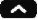 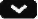 Переместите курсор, используя клавишу [	или	], в настройки радио, а затем нажмите клавишу ENT для выбора.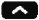 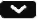 Переместите курсор, используя клавишу [	или	], в тональные звуки/предупреждения, а затем нажмите клавишу ENT для выбора.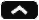 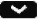 Переместите курсор, используя клавишу [	или	], во все тональные звуки, а затем нажмите клавишу ENT для выбора.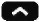 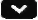 Нажмите клавишу ENT для выбора состояния включения, затем активируйте все тональные звуки и подсказки, на дисплее отобразится«Открыто» для всех тональных звуков.Либо нажмите клавишу ENT для выбора состояния выключения, затем деактивируйте все тональные звуки и подсказки, на дисплее высветится сообщение об отключении всех тональных звуков.Тональные звуки клавиш и разрешения вызоваЕсли необходимо, вы можете включать и выключать тональные звуки и разрешения вызова.Нажмите клавишу ENT для входа в меню.Переместите курсор, используя клавишу [	или	], во вспомогательные средства, а затем нажмите клавишу ENT для выбора.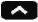 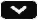 Переместите курсор, используя клавишу [	или	], в настройки радио, а затем нажмите клавишу ENT для выбора.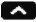 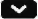 Переместите курсор, используя клавишу [	или	], в тональные звуки/предупреждения, а затем нажмите клавишу ENT для выбора.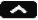 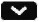 Переместите курсор, используя клавишу [	или	], в тональные звуки клавиш, а затем нажмите клавишу ENT для выбора.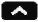 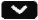 Нажмите клавишу ENT и выберите «Открыть», затем активируйте тональный звук клавиатуры. На дисплее отобразится сообщение о включении тонального звука клавиш.Нажмите клавишу ENT и выберите «Выключить», затем деактивируйте звук клавиш, на дисплее отобразится сообщение о выключении тонального звука клавиш.МощностьВы можете задать режим выходной мощности передатчика для каждого канала.Нажмите предварительно запрограммированную кнопку выбора режима выходной мощности. По умолчанию установлен режим номинальной выходной мощности. В процессе работы вы можете переключаться между режимами выходной мощности передатчика.Нажмите клавишу ENT для входа в меню.Переместите курсор, используя клавишу [	или	], во вспомогательные средства, а затем нажмите клавишу ENT для выбора.Переместите курсор, используя клавишу [	или	], в настройки радио, а затем нажмите клавишу ENT для выбора.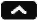 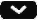 Переместите курсор, используя клавишу [	или	], в мощность, а затем нажмите клавишу ENT для выбора.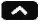 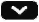 Следуйте инструкциям на дисплее для изменения текущих настроек.Нажмите клавишу ENT, чтобы изменить режим выходной мощности.Вернитесь к предыдущему экранному меню. Нажмите ESC для возврата на главный экран. На дисплее отобразится пиктограмма уровня мощности.ПодсветкаПри необходимости, вы можете включать/выключать подсветку дисплея и клавиш или настроить автоматическое отключение подсветки по истечении заданного времени при простое.Нажмите предварительно запрограммированную клавишу для управления подсветкой.Нажмите клавишу ENT для входа в меню.Переместите курсор, используя клавишу [	или	], во вспомогательные средства, а затем нажмите клавишу ENT для выбора.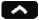 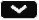 Переместите курсор, используя клавишу [	или	], в настройки радио, а затем нажмите клавишу ENT для выбора.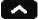 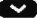 Переместите курсор, используя клавишу [	или	], в подсветку, а затем нажмите клавишу ENT для выбора.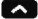 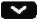 На дисплее отобразится опция постоянно подсвеченного дисплея и задержки 5 с, 10 с, 15 с до выключения. Нажмите клавишу ENT для выбора постоянно подсвеченного дисплея, либо выберите задержку 5 с, 10 с, 15 с. Тогда подсветка дисплея выключится через указанное пользователем время при простое.ШумоподавительВы можете регулировать уровень шумоподавления радиостанции, таким образом отфильтровывая шумы и вызовы дальних корреспондентов с низким уровнем сигнала. По умолчанию задан стандартный уровень шумоподавления с возможностью переключения на высокий уровень.Нажмите предварительно запрограммированную кнопку высокого/стандартного уровня шумоподавления.Нажмите клавишу ENT для входа в меню.Переместите курсор, используя клавишу [	или	], во вспомогательные средства, а затем нажмите клавишу ENT для выбора.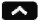 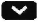 Переместите курсор, используя клавишу [	или	], в настройки радио, а затем нажмите клавишу ENT для выбора.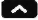 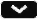 Переместите курсор, используя клавишу [	или	], в шумоподавление, а затем нажмите клавишу ENT для выбора.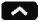 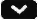 Выберите уровень шумоподавления, а затем нажмите клавишу ENT для выбора.Произойдёт возврат к предыдущему меню.Экран приветствияНастройка отображения экрана приветствия:Нажмите клавишу ENT для входа в меню.Переместите курсор, используя клавишу [	или	], во вспомогательные средства, а затем нажмите клавишу ENT для выбора.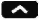 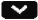 Переместите курсор, используя клавишу [	или	], в настройки радио, а затем нажмите клавишу ENT для выбора.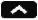 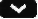 Переместите курсор, используя клавишу [	или	], в экран приветствия, а затем нажмите клавишу ENT для выбора.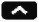 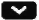 При включенном экране нажмите клавишу ENT для активации отображения экрана приветствия.При загрузке на дисплее отобразится приветствие.Либо при выключенном экране нажмите клавишу ENT для деактивации отображения экрана приветствия.При загрузке на дисплее отобразится блокировка сообщения приветствия.Блокировка клавишВы можете блокировать клавиши для предотвращения случайного нажатия. Вариантами реализации блокировки являются ручной и автоматический, с тремя опциями в 5 с, 10 с и 15 с.Нажмите клавишу ENT для входа в меню.Переместите курсор, используя клавишу [	или	], во вспомогательные средства, а затем нажмите клавишу ENT для выбора.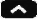 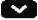 Переместите курсор, используя клавишу [	или	], в настройки радио, а затем нажмите клавишу ENT для выбора.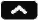 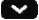 Переместите курсор, используя клавишу [	или	], в блокировку клавиатуры, а затем нажмите клавишу ENT для выбора.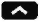 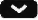 Переместите курсор, используя клавишу [	или	], в ручной режим, а затем нажмите клавишу ENT для выбора.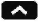 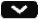 На дисплее отобразится «Выбрать ручной режим», далее вам необходимо длительно зажать клавишу [	] для блокировки клавиатуры на основном интерфейсе.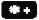 Переместите курсор, используя клавишу [	или	], между опциями 5 с, 10 с и 15 с.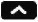 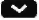 На дисплее будет отображаться соответствующий временной интервал, затем клавиатура будет заблокирована и произойдет возврат на главный экран, если пользователь не совершил какое-либо действие по прошествии определенного времени.Для разблокировки клавиатуры нажмите клавишу ENT, затем нажмите клавишу [	].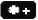 На дисплее отобразится сообщение о разблокировке клавиатуры, и далее произойдет возврат на главный экран.Светодиодный индикаторВ данных модификациях радиостанций светодиодный индикатор отсутствует, пункт меню не задействован.Функция VOXЭта функция позволяет вам инициировать звонки по гарнитуре с активацией голосом по предварительно запрограммированным каналам. В момент, когда радиостанция с функцией VOX улавливает речь, передатчик включается в течение предварительно запрограммированного периода времени.Во время работы радиостанции нажмите клавишу включения передачи, чтобы отключить функцию VOX. Для повторной активации функции выполните одно из следующих действий:Выключите и повторно включите радиостанцию.С помощью ручки выбора каналов измените канал.Нажмите предварительно запрограммированную клавишу включения/выключения функции VOX.Нажмите клавишу ENT для входа в меню.Переместите курсор, используя клавишу [	или	], во вспомогательные средства, а затем нажмите клавишу ENT для выбора.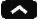 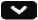 Переместите курсор, используя клавишу [	или	], в настройки радио, а затем нажмите клавишу ENT для выбора.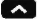 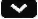 Переместите курсор, используя клавишу [	или	], в функцию VOX, а затем нажмите клавишу ENT для выбора.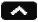 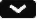 На дисплее отобразится состояние выключения функции VOX и уровень задержки функции в 1–10 с.Если необходимо выключить VOX, нажмите клавишу ENT для деактивации функции, при этом раздастся звук, а на дисплее отобразится сообщение о выключении VOX.Если вы хотите установить задержку в 1–10 с, функция VOX будет активирована, и скорость начала передачи данных будет находиться на соответствующем уровне. Если вы активируете вызов с разрешением голосовой активации, вы можете инициировать вызов, произнеся слово активации. Дождитесь окончания звука (при разрешении активации) и тогда начинайте говорить в микрофон.Защита паролемВ данных модификациях радиостанций клавиатура гарнитуры не активна, пункт меню не задействован.Включение/выключение функции записиФункция записи доступна только в цифровом режиме. Вы можете установить одну из программируемых клавиш для включения/выключения записи.Нажмите ENT для входа в соответствующий режим меню.Переместите курсор, используя клавишу [	или	], во вспомогательные средства, затем нажмите ENT для выбора.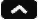 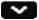 Переместите курсор, используя клавишу [	или	], для выбора настроек радио.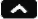 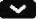 Переместите курсор, используя клавишу [	или	], в запись.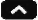 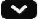 Переместите курсор, используя клавишу [	или	], для включения/выключения.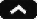 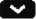 Нажмите ENT, чтобы выбрать.Когда функция записи включена, все цифровые вызовы будут записываться и сохраняться в подменю журнала вызовов.Проверка/обратное воспроизведение записиНажмите ENT для входа в меню.Переместите курсор, используя клавишу [	или	], в журнал вызовов, нажмите ENT для выбора.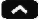 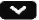 Переместите курсор, используя клавишу [	или	], в запись, нажмите ENT для выбора.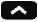 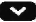 Переместите курсор, используя клавишу [	или	], в каталог записи (записи будут сохраняться ежесуточно), нажмите ENT.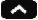 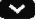 Переместите курсор, используя клавишу [	или	], для выбора нужной вам записи.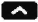 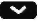 Нажмите ENT для выбора пункта меню: воспроизведение, идентификатор корреспондента, исходный идентификатор, дата, время, Tx/Rx, длительность записи.Нажмите ENT, чтобы выбрать.ЧасыНастройки внутренних часов радиостанции состоят из:Настройки времени.Настройки даты.Настройки времениНажмите клавишу ENT для входа в меню.Переместите курсор, используя клавишу [	или	], во вспомогательные средства, а затем нажмите клавишу ENT для выбора.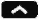 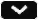 Переместите курсор, используя клавишу [	или	], в настройки радио, а затем нажмите клавишу ENT для выбора.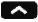 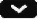 Переместите курсор, используя клавишу [	или	], на номер абонента, затем нажмите клавишу ENT.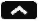 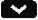 Переместите курсор, используя клавишу [	или	], на указание времени, а затем нажмите клавишу ENT для отображения текущего времени.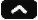 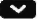 Нажмите клавишу ENT для входа в интерфейс настройки времени.Переместите курсор, используя клавишу [	или	], влево или вправо, для выбора нужного числа (выбранное число изменит порядок отображения чисел), затем введите соответствующие числа.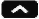 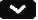 Нажмите клавишу ENT для сохранения.На дисплее отобразится установленное время.Настройки датыНажмите клавишу ENT для входа в меню.Переместите курсор, используя клавишу [	или	], во вспомогательные средства, а затем нажмите клавишу ENT для выбора.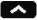 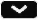 Переместите курсор, используя клавишу [	или	], в настройки радио, а затем нажмите клавишу ENT для выбора.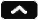 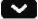 Переместите курсор, используя клавишу [	или	], в часы, затем нажмите клавишу ENT.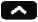 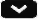 Переместите курсор, используя клавишу [	или	], на указание даты, а затем нажмите клавишу ENT для отображения текущей даты.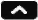 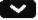 Нажмите клавишу ENT для входа в интерфейс настройки времени.Переместите курсор, используя клавишу [	или	], влево или вправо, для выбора и изменения нужных разрядов.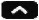 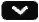 Нажмите клавишу ENT для сохранения.На дисплее отобразится сохранение установленной даты.Режим настройки на каналыРежимы настройки на каналы делятся на:Режим CH (режим выбора канала)Режим MR (режим загрузки канала из памяти)Для выбора режима выбора канала:Нажмите клавишу ENT для входа в меню.Переместите курсор, используя клавишу [	или	], во вспомогательные средства, а затем нажмите клавишу ENT для выбора.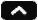 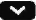 Переместите курсор, используя клавишу [	или	], в настройки радио, а затем нажмите клавишу ENT для выбора.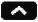 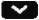 Переместите курсор, используя клавишу [	или	], в режим настройки на каналы, затем нажмите клавишу ENT.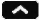 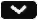 Переместите курсор, используя клавишу [	или	], чтобы выбрать режим выбора канала/режим загрузки канала из памяти, затем нажмите клавишу ENT для выбора соответствующего режима. На дисплее отобразится выбранный режим.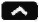 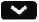 На главном экране будут отображены название канала или частота (приемная частота) согласно выбранному режиму.Специальные функцииПроверка соответствия частного вызоваНажмите клавишу ENT для входа в меню.Выберите пункт вспомогательные средства.Нажмите ENT для входа в настройки радио, выберите проверку соответствия частного вызова.Когда включена проверка соответствия частного вызова, вы можете устанавливать связь с другой радиостанцией непосредственно, минуя проверку соответствия идентификаторов.Проверка соответствия группового вызоваНажмите клавишу ENT для входа в меню.Выберите пункт вспомогательные средства.Нажмите ENT для входа в настройки радиостанции, выберите проверку соответствия группового вызова.Когда включена проверка соответствия группового вызова, вы можете устанавливать связь с другими радиостанциями непосредственно, минуя проверку соответствия идентификаторов.Функция прерывания передачиНастройте функцию прерывания передачи в приложении конфигурирования радиостанции. Для этого потребуется подключение радиостанции к ПК с установленным приложением конфигурирования.Если радиостанция установлена в режим, разрешающий функцию прерывания передачи, то при приеме сообщения от другой радиостанции, также находящейся в режиме прерывания передачи в параметрах вызова, ваша радиостанция автоматически переключится в режим приема.Информация о радиостанцииВ радиостанции доступна для отображения пользователю следующая информация:Номер абонента.Версия ПО.В любой момент нажатием клавиши ESC вы можете выполнить возврат к предыдущему экрану.Номер абонентаНажмите клавишу ENT для входа в меню.Переместите курсор, используя клавишу [	или	], во вспомогательные средства, а затем нажмите клавишу ENT для выбора.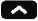 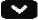 Переместите курсор, используя клавишу [	или	], в информацию о радиостанции, а затем нажмите клавишу ENT для выбора.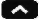 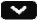 Переместите курсор, используя клавишу [	или	], на номер абонента, затем нажмите клавишу ENT.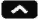 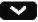 На дисплее отобразится идентификатор радиостанции и её название.Версия ПООтображение версии ПО радиостанции:Переместите курсор, используя клавишу ENT, для входа в меню.Переместите курсор, используя клавишу [	или	], во вспомогательные средства, а затем нажмите клавишу ENT для выбора.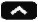 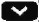 Переместите курсор, используя клавишу [	или	], в информацию о радиостанции, а затем нажмите клавишу ENT для выбора.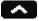 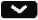 Переместите курсор, используя клавишу [	или	], в версии ПО радиостанции, а затем нажмите клавишу ENT для выбора.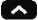 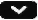 На дисплее отобразится текущая версия ПО и версия кода программы.Средства программирования радиостанцииКонфигурирование радиостанции заключается в редактировании настроек канала. Настройки канала можно отредактировать по следующим параметрам:Частота приёма (может быть скрыто)Частота передачи (может быть скрыто)Название канала (может быть скрыто)Таймер превышения лимита передачиСистемы шумоподавления CTCSS/DCSЦветовой кодВременной слотУровень VOXЧувствительность микрофонаЧастота приёмаНажмите клавишу ENT для входа в меню.Переместите курсор, используя клавишу [	или	], во вспомогательные средства, а затем нажмите клавишу ENT для выбора.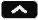 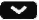 Переместите курсор, используя клавишу [	или	], в средства программирования радиостанции, а затем нажмите клавишу ENT для выбора.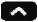 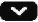 Переместите курсор, используя клавишу [	или	], в частоту приема, а затем нажмите клавишу ENT для выбора.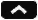 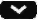 На дисплее отобразится частота приема текущего канала, нажмите клавишу ENT для выбора.Для изменения соответствующего разряда нажимайте клавиши [	или	], нажмите ESC для возврата к предыдущему меню.После завершения изменения нажмите клавишу ENT. На дисплее отобразится сообщение о сохранении частоты приема.Примечание: Настройка частоты может быть скрыта из меню. В этом случае выполните настройку в приложении конфигурирования радиостанции. Для этого потребуется подключение радиостанции к ПК с установленным приложением конфигурирования.Установка значения частоты ограничена в пределах частотного диапазона, жёстко заданного в ПО радиостанции при производстве. Если устанавливаемое значение частоты выходит за допустимые пределы, будет установлено граничное значение частоты, ближайшее к желаемому.Частота передачиНажмите клавишу ENT для входа в меню.Переместите курсор, используя клавишу [	или	], во вспомогательные средства, а затем нажмите клавишу ENT для выбора.Переместите курсор, используя клавишу [	или	], в средства программирования радиостанции, а затем нажмите клавишу ENT для выбора.Переместите курсор, используя клавишу [	или	], в частоту передачи, а затем нажмите клавишу ENT для выбора.На дисплее отобразится частота передача текущего канала, нажмите клавишу ENT для выбора.Для изменения соответствующего разряда нажимайте клавиши [	или	], нажмите ESC для возврата к предыдущему меню.После завершения изменения нажмите клавишу ENT. На дисплее отобразится сообщение о сохранении частоты передачи.Примечание: Настройка частоты может быть скрыта из меню. В этом случае выполните настройку в приложении конфигурирования радиостанции. Для этого потребуется подключение радиостанции к ПК с установленным приложением конфигурирования.Установка значения частоты ограничена в пределах частотного диапазона, жёстко заданного в ПО радиостанции при производстве. Если устанавливаемое значение частоты выходит за допустимые пределы, будет установлено граничное значение частоты, ближайшее к желаемому.Название каналаНажмите клавишу ENT для входа в меню.Переместите курсор, используя клавишу [	или	], во вспомогательные средства, а затем нажмите клавишу ENT для выбора.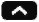 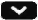 Переместите курсор, используя клавишу [	или	], в средства программирования радиостанции, а затем нажмите клавишу ENT для выбора.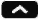 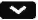 Переместите курсор, используя клавишу [	или	], в название канала, а затем нажмите клавишу ENT для выбора.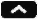 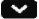 На дисплее отобразится текущее название канала. Клавишами [	или	] изменяйте буквы, цифры или символы в названии канала.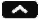 После завершения изменения нажмите клавишу ENT. На дисплее отобразится сообщение о сохранении названия канала.Примечание: Настройка названия канала может быть скрыта из меню. В этом случае выполните настройку в приложении конфигурирования радиостанции. Для этого потребуется подключение радиостанции к ПК с установленным приложением конфигурирования.Таймер превышения лимита передачиНажмите клавишу ENT для входа в меню.Переместите курсор, используя клавишу [	или	], во вспомогательные средства, а затем нажмите клавишу ENT для выбора.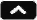 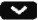 Переместите курсор, используя клавишу [	или	], в средства программирования радиостанции, а затем нажмите клавишу ENT для выбора.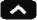 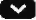 Переместите курсор, используя клавишу [	или	], в таймер превышения лимита передачи, а затем нажмите клавишу ENT для выбора.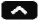 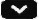 На экране отобразятся бесконечность, 15 с, 30 с и другие варианты (с шагом последующего изменения 15 с). Переместите курсор, используя клавишу [	или	], к нужному варианту, затем нажмите клавишу ENT для выбора.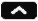 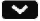 Если вы выберете бесконечность, время передачи, отображаемое на дисплее, станет неактивным.Если будут выбраны другие варианты, на дисплее отобразится соответствующее выбранное время.Системы шумоподавления CTC/DCSСистемы шумоподавления CTCSS/DCS можно настроить только в аналоговом режиме:Кодирование CTCSS/DCS.Декодирование CTCSS/DCS.Кодирование CTCSS/DCSНажмите клавишу ENT для входа в меню.Переместите курсор, используя клавишу [	или	], во вспомогательные средства, а затем нажмите клавишу ENT для выбора.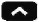 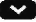 Переместите курсор, используя клавишу [	или	], в средства программирования радиостанции, а затем нажмите клавишу ENT для выбора.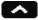 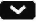 Переместите курсор, используя клавишу [	или	], в системы CTCSS/DCS, а затем нажмите клавишу ENT для выбора.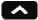 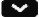 Переместите курсор, используя клавишу [	или	], в кодирование CTCSS или DCS, а затем нажмите клавишу ENT для выбора.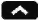 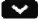 На экране отображается состояние «Выключено» и набор значений кодирования. Переместите курсор, используя клавишу [	или	], в состояние «Выключено» или выберите нужное значение. Нажмите клавишу ENT для выбора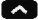 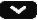 На дисплее отобразится соответствующее значение кодирования CTCSS/DCS.Декодирование CTCSS/DCSНажмите клавишу ENT для входа в меню.Переместите курсор, используя клавишу [	или	], во вспомогательные средства, а затем нажмите клавишу ENT для выбора.Переместите курсор, используя клавишу [	или	], в средства программирования радиостанции, а затем нажмите клавишу ENT для выбора.Переместите курсор, используя клавишу [	или	], в системы CTCSS/DCS, а затем нажмите клавишу ENT для выбора.Переместите курсор, используя клавишу [	или	], в декодирование CTCSS или DCS, а затем нажмите клавишу ENT для выбора.На экране отображается состояние «Выключено» и набор значений декодирования. Переместите курсор, используя клавишу [	или	], в состояние «Выключено» или выберите нужное значение. Нажмите клавишу ENT для выбораНа дисплее отобразится соответствующее значение декодирования CTCSS/DCS.Цветовой кодЦветовой код может быть задан только на цифровых каналах.Нажмите клавишу ENT для входа в меню.Переместите курсор, используя клавишу [	или	], во вспомогательные средства, а затем нажмите клавишу ENT для выбора.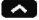 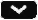 Переместите курсор, используя клавишу [	или	], в средства программирования радиостанции, а затем нажмите клавишу ENT для выбора.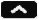 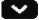 Переместите курсор, используя клавишу [	или	], в цветовой код, а затем нажмите клавишу ENT для выбора.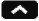 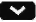 Переместите курсор, используя клавишу [	или	], в выбор значений цветового кода, а затем нажмите клавишу ENT для выбора.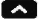 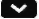 На дисплее отобразится сообщение о сохранении выбранного значения цветового кода.Временной слотВременной слот может быть задан только на цифровых каналах.Нажмите клавишу ENT для входа в меню.Переместите курсор, используя клавишу [	или	], во вспомогательные средства, а затем нажмите клавишу ENT для выбора.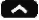 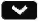 Переместите курсор, используя клавишу [	или	], в средства программирования радиостанции, а затем нажмите клавишу ENT для выбора.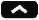 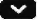 Переместите курсор, используя клавишу [	или	], во временной слот, а затем нажмите клавишу ENT для выбора.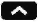 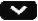 Переместите курсор, используя клавишу [	или	], в выбор значений временного слота, а затем нажмите клавишу ENT для выбора.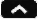 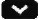 На дисплее отобразится сообщение о сохранении выбранного значения временного слота.Уровень VOXНажмите ENT для входа в меню.Переместите курсор, используя клавиши [	или	] во вспомогательные средства, затем нажмите клавишу ENT.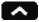 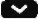 Переместите курсор, используя клавиши [	или	], в средства программирования радиостанции, затем нажмите ENT.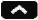 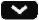 Переместите курсор, используя клавиши [	или	], в функцию VOX, затем нажмите ENT.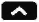 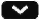 Переместите курсор, используя клавиши [ или ] для установки нужного уровня VOX. Для выбора предлагаются уровни с 1 до 10. Нажмите клавишу ENT для выбора.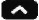 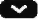 На дисплее отобразится сообщение о сохранении выбранного значения уровня VOX.Чувствительность микрофонаНажмите ENT для входа в меню.Переместите курсор, используя клавиши [	или	] во вспомогательные средства, затем нажмите клавишу ENT.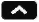 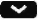 Переместите курсор, используя клавиши [	или	], в средства программирования радиостанции, затем нажмите ENT.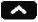 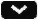 Переместите курсор, используя клавиши [	или	], в чувствительность микрофона, затем нажмите ENT.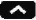 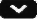 Переместите курсор, используя клавиши [	или	] и выберите нужный уровень чувствительности микрофона. Нажмите клавишу ENT для выбора.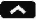 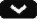 На дисплее отобразится сообщение о сохранении выбранного значения чувствительности микрофна